Фотоотчет  о совместной детско-родительской экскурсии выходного дняВо время экскурсии выходного дня  дети подготовительной группы вместе со своими родителями и воспитателями Зиновкиной И.И., и Шаровой О.А. посетили кинотеатр «Меридиан». Участники данного мероприятия посмотрели широкоформатный мультфильм «Щелкунчик и четыре королевства». 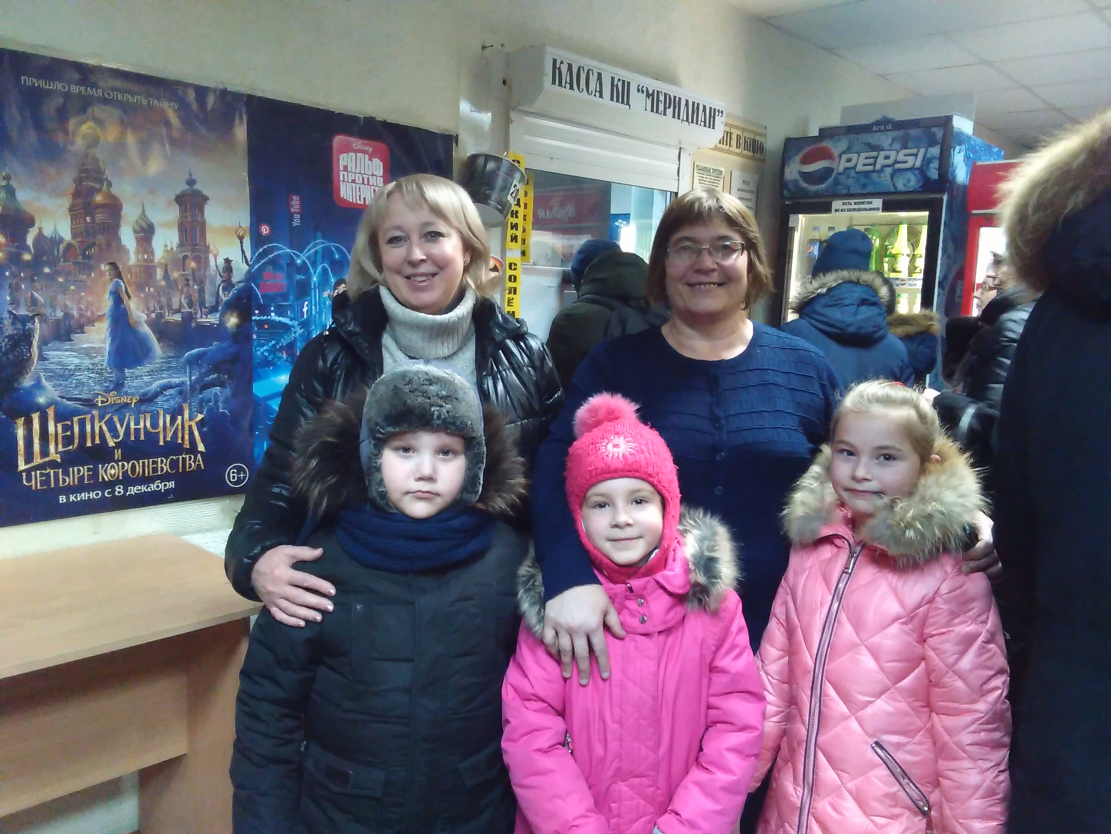 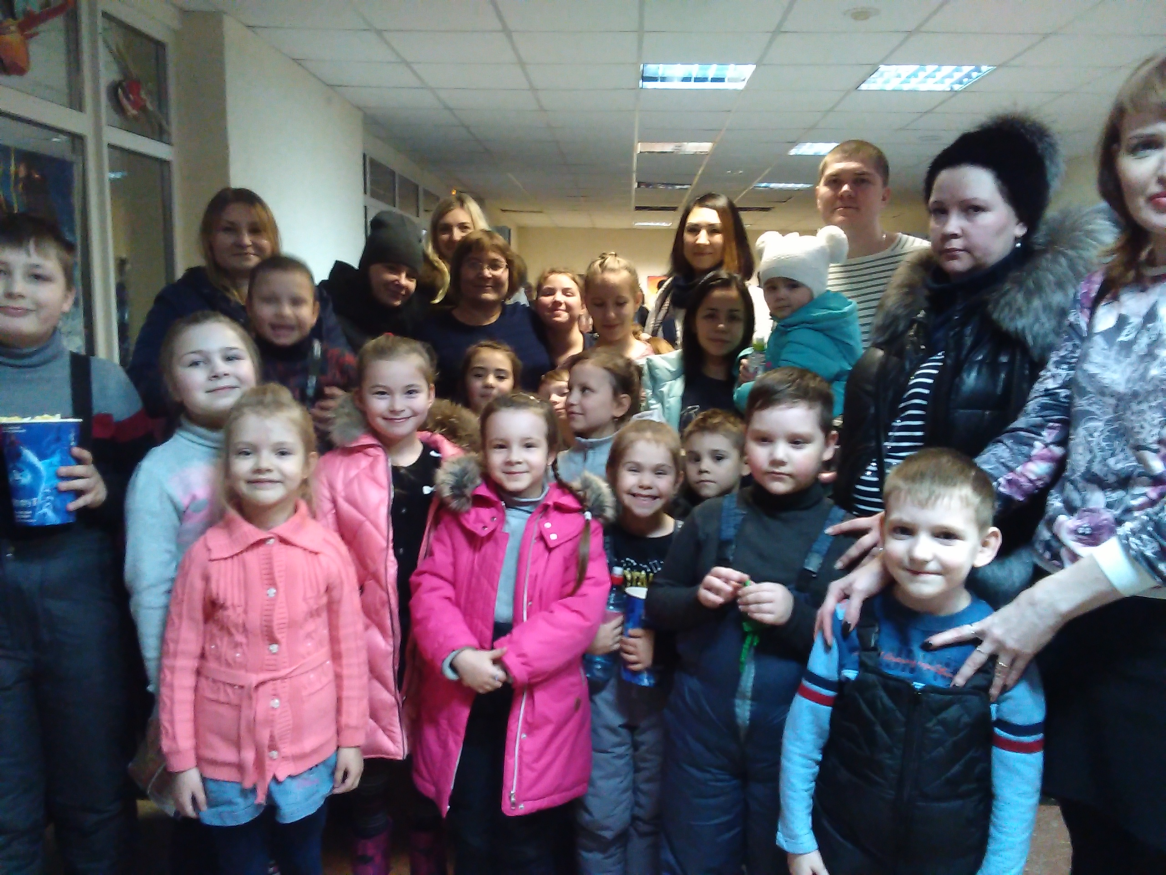 После просмотра фильма участники мероприятия обменялись своими впечатлениями:- дети были очень довольны тем, что мультфильм посмотрели на большом экране, а самое главное то, что вместе с родителями;- взрослые были рады походу в кино не только со своим ребенком, но  и одновременным присутствием его сверстников с родителями.Это было очень здорово!!!